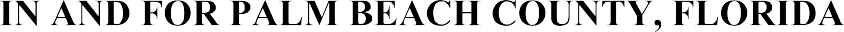 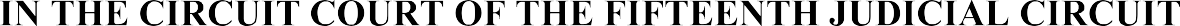 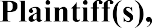 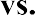 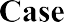 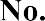 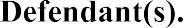 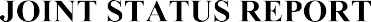 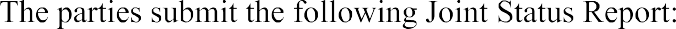 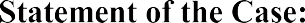 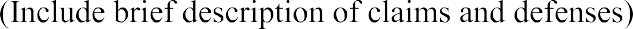 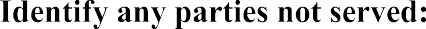 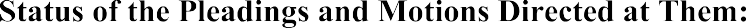 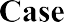 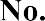 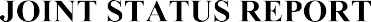 MOTIONS PENDING MORE THAN 60 DAYS WITHOUT A HEARING WILL BE DEEMED ABANDONED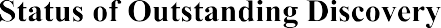 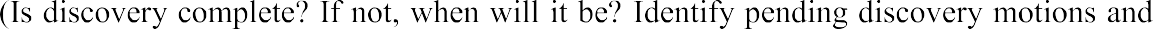 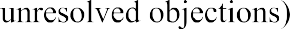 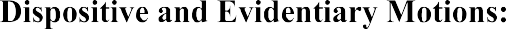 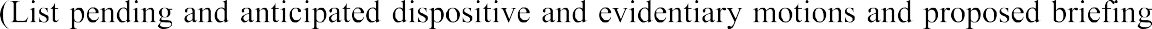 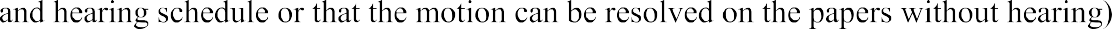 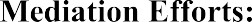 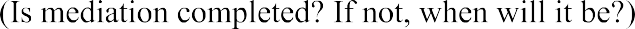 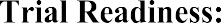 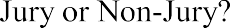 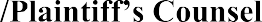 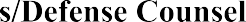 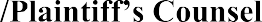 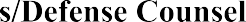 